первый 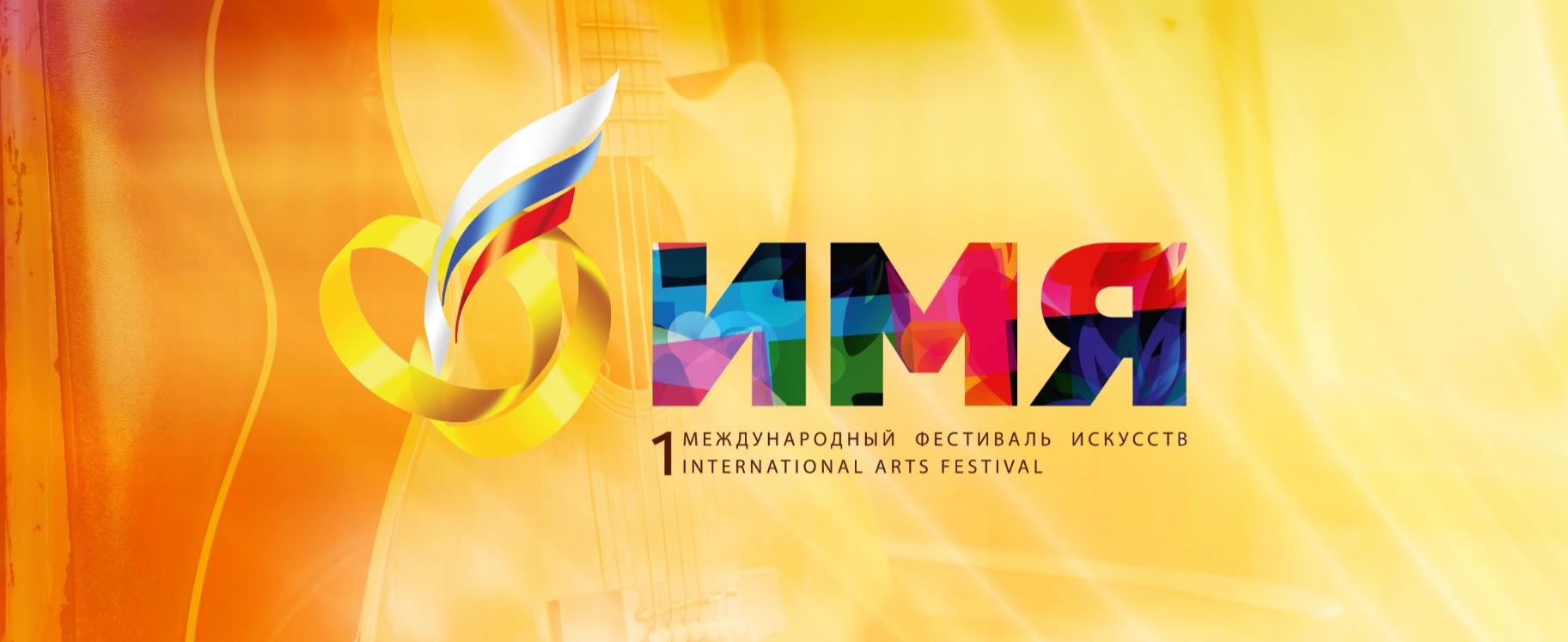 ЗАЯВКА НА РАЗМЕЩЕНИЕпо специальному предложению в гостиничном комплексе «Екатерининский»Предложение действует с 5 по 9 октября 2017 года.Ф.И.О. гостя:
…………………………………………………………………………………………………………………………Дата заезда: ….………………………………………………………………………………………………………………………Дата выезда: ….………………………………………………………………………………………………………………………Контактный телефон: ….………………………………………………………………………………………………………………………Адрес электронной почты: ….………………………………………………………………………………………………………………………Тип номера:       «СТАНДАРТ 1-КОМНАТНЫЙ, одноместный»      «СТАНДАРТ 1-КОМНАТНЫЙ, двухместный»В номерах находятся две односпальные кровати (или одна двуспальная кровать); рабочий стол; дополнительное освещение; санузел; телефон; ЖК-телевизор; холодильник. В стоимость проживания входит завтрак (шведский стол). Стоимость проживания одного человека составляет 2500 РУБ./СУТКИ. Размещение в гостинице оплачивается  отдельно посредством денежного перевода на расчетный счет Организатора фестиваля заранее. Крайний срок бронирования и оплаты номеров в гостинице – 30 сентября 2017 года.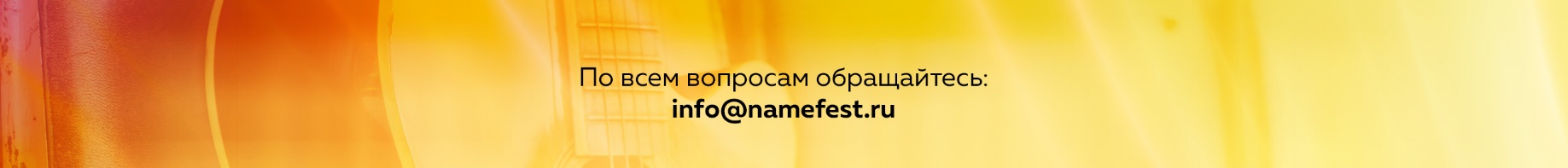 